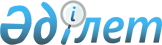 О внесении изменений и дополнений в некоторые приказы Министра финансов Республики КазахстанПриказ Министра финансов Республики Казахстан от 2 декабря 2021 года № 1261. Зарегистрирован в Министерстве юстиции Республики Казахстан 8 декабря 2021 года № 25598
      Примечание ИЗПИ!      Порядок введения в действие настоящего приказа см. п. 5.
      ПРИКАЗЫВАЮ: 
      1. Внести в приказ Заместителя Премьер-Министра Республики Казахстан – Министра финансов Республики Казахстан от 25 июня 2014 года № 290 "Об утверждении Правил повышения квалификации профессиональных бухгалтеров" (зарегистрирован в Реестре государственной регистрации нормативных правовых актов под № 9623) следующие изменения:
      преамбулу изложить в следующей редакции:
      "В соответствии с подпунктом 12-1) пункта 5 статьи 20 Закона Республики Казахстан "О бухгалтерском учете и финансовой отчетности", ПРИКАЗЫВАЮ:";
      в Правилах повышения квалификации профессиональных бухгалтеров, утвержденных указанным приказом:
      пункты 1 и 2 изложить в следующей редакции:
      "1. Настоящие Правила повышения квалификации профессиональных бухгалтеров (далее – Правила) разработаны в соответствии с подпунктом 12-1) пункта 5 статьи 20 Закона Республики Казахстан "О бухгалтерском учете и финансовой отчетности" и определяют порядок повышения квалификации профессиональных бухгалтеров.
      2. Профессиональный бухгалтер проходит курсы повышения квалификации в количестве 120 (ста двадцати) часов обучения за 3 (три) года, но не менее 20 (двадцати) часов в год. Данный период начинается с года, следующего за годом получения сертификата профессионального бухгалтера.
      В годичный период не включается перерыв в стаже работы профессионального бухгалтера в экономической, финансовой, контрольно-ревизионной или в правовой сферах или в области научно-преподавательской деятельности по бухгалтерскому учету и аудиту в высших учебных заведениях, а также отпуск без сохранения заработной платы по уходу за ребенком до достижения им трехлетнего возраста.";
      пункт 7 изложить в следующей редакции:
      "7. В зачет по обязательным часам, пройденным профессиональными бухгалтерами в соответствующей области профессионального развития, принимаются сертификаты по дисциплинам, включаемым в сертификацию, а также написание, защита и опубликование научных работ по данным дисциплинам.";
      пункт 12 изложить в следующей редакции:
      "12. Профессиональные бухгалтеры представляют в профессиональную организацию подтверждающие документы (по обязательным часам), а также информацию (по дополнительным часам) о прохождении курсов повышения квалификации не позднее 1 февраля года, следующего за годом прохождения курсов повышения квалификации.".
      2. Внести в приказ Заместителя Премьер-Министра Республики Казахстан – Министра финансов Республики Казахстан от 25 июня 2014 года № 291 "Об утверждении Правил проведения сертификации кандидатов в профессиональные бухгалтеры" (зарегистрирован в Реестре государственной регистрации нормативных правовых актов под № 9620) следующие изменения и дополнения:
      в Правилах проведения сертификации кандидатов в профессиональные бухгалтеры, утвержденных указанным приказом:
      пункт 2 изложить в следующей редакции:
      "2. В настоящих Правилах используются следующие понятия:
      этика – дисциплина, которая включает знания и навыки Кодекса этики, установленного Законом Республики Казахстан "О бухгалтерском учете и финансовой отчетности";
      сертификация – процедура определения знаний и навыков посредством сдачи экзаменов, организованных аккредитованной организацией по профессиональной сертификации бухгалтеров (далее – организация по сертификации).";
      дополнить пунктом 4-1 следующего содержания:
      "4-1. Кандидатам в профессиональные бухгалтеры при прохождении экзамена не допускается разговаривать с другими лицами, обмениваться материалами, использовать информацию на бумажных и электронных носителях, покидать помещение без сопровождения представителя экзаменационной комиссии.
      При нарушении процедуры прохождения экзамена экзаменационный процесс кандидата в профессиональные бухгалтеры приостанавливается с последующим удалением его из помещения. Экзаменационной комиссией составляется акт о нарушении процедуры прохождения экзамена.
      Кандидат в профессиональные бухгалтеры, в отношении которого составлен акт о нарушении процедуры прохождения экзамена, повторно сдает экзамен по истечении 6 (шести) месяцев со дня выявления нарушения. 
      Дата повторной сдачи экзамена устанавливается в соответствии с утвержденным внутренним графиком проведения экзаменов.
      Результаты экзамена, при проведении которого зафиксировано нарушение, аннулируются.";
      пункты 7, 8, 9 и 10 изложить в следующей редакции:
      "7. Кандидаты в профессиональные бухгалтеры сдают экзамены по следующим дисциплинам: 
      финансовый учет и отчетность по международным стандартам финансовой отчетности; 
      управленческий учет;
      финансы и финансовый менеджмент;
      налоги; 
      право (гражданское право, банковское дело, страховое и пенсионное законодательство);
      этика.
      8. Лицо, имеющее квалификационное свидетельство о присвоении квалификации "аудитор", выданное Квалификационной комиссией по аттестации кандидатов в аудиторы, при предоставлении документа, удостоверяющего личность и нотариально заверенной копии свидетельства, освобождается от сдачи вышеуказанных экзаменов. 
      9. Лицо, имеющее Diploma in the International Financial Reporting (Диплоумэ ин зэ Интернашнэл Файнаншл Рипортин) (DipIFR ACCA (ДИайпиАЙЭФАР ЭЙСИСИЭЙ) – Диплом в области Международной Финансовой Отчетности в области бухгалтерского учета освобождается от сдачи экзамена по дисциплине финансовый учет и отчетность по международным стандартам финансовой отчетности.
      Кандидаты в профессиональные бухгалтеры, обладатели полной международной квалификации The Association of Chartered Certified Accountants (Зэ Исоушиэйшн оф Чартерд Сертифаид Экаунтэнтс) (ACCA (Великобритания) ЭЙСИСИЭЙ) – Ассоциация Дипломированных Сертифицированных Бухгалтеров сдают экзамены по дисциплинам налоги и право.
      Кандидаты в профессиональные бухгалтеры, имеющие сертификаты The Association of Chartered Certified Accountants (Зэ Исоушиэйшн оф Чартерд Сертифаид Экаунтэнтс) (ACCA (Великобритания) ЭЙСИСИЭЙ) – Ассоциация Дипломированных Сертифицированных Бухгалтеров по Управлению эффективности, Финансовой отчетности, Финансовому менеджменту, Профессиональной этике на русском языке освобождаются от сдачи соответствующих экзаменов.
      Кандидаты в профессиональные бухгалтеры, имеющие полную квалификацию Chartered Institute of Management Accountants (Чартерд Институт оф Маниджмэнт Экаунтэнтс) (CIMA (Великобритания) СИАЙЭМЭЙ) – Дипломированный Институт Управленческих Бухгалтеров в области бухгалтерского учета и аудита освобождаются от сдачи экзамена по дисциплине управленческий учет.
      Кандидат в профессиональные бухгалтеры, сдавший квалификационный экзамен на адвоката или нотариуса, либо судью освобождается от сдачи экзамена по дисциплине право. 
      10. Для регистрации на сертификацию кандидат в профессиональные бухгалтеры за исключением лица, имеющего квалификационное свидетельство о присвоении квалификации "аудитор", выданное Квалификационной комиссией по аттестации кандидатов в аудиторы, представляет следующие документы:
      1) заявление с указанием названия дисциплины (дисциплин); 
      2) копия документа, удостоверяющего личность; 
      3) нотариально заверенная копия документа, подтверждающая высшее образование; 
      4) заверенная нотариально или кадровой службой, или работодателем копии документов, подтверждающих стаж работы не менее последних трех лет в области бухгалтерской, экономической, финансовой, аудиторской, контрольно-ревизионной, учетно-аналитической работы или в области научно-преподавательской деятельности по бухгалтерскому учету и аудиту в учебных заведениях высшего, послесреднего, технического и профессионального образования;
      5) нотариально заверенная копия документа, подтверждающая сдачу квалификационного экзамена на адвоката или нотариуса, либо судью (при его наличии);
      6) копии соответствующих международных сертификатов (при их наличии);
      7) письменное уведомление или иной документ о сдаче отдельных экзаменов (при наличии).
      Для установления достоверности указанных документов организация по сертификации бухгалтеров направляет соответствующий запрос в соответствующую организацию.
      По сканированным копиям оригиналов, представленным в электронном виде, в дальнейшем (в течение 3 (трех) месяцев с момента подачи сканированных копий документов) кандидатом представляются оригиналы для сверки.
      Все документы хранятся в бумажном и (или) сканированные копии оригиналов в электронном виде, где указывается: Личное дело № ____, фамилия, имя и отчество кандидата в профессиональные бухгалтеры, дата оформления.
      Срок хранения документов не менее 5 (пяти) лет с даты оформления.";
      пункты 12, 13 и 14 изложить в следующей редакции:
      "12. Проверки экзаменационных работ кандидатов в профессиональные бухгалтеры проводятся экзаменационной комиссией в срок не более 30 (тридцати) календарных дней с даты сдачи экзамена.
      Каждая экзаменационная работа проверяется не менее чем двумя членами Комиссии по отдельности, независимо друг от друга, в результате выводится среднеарифметическая оценка двух результатов. При разнице результатов более 10 (десяти) баллов и в случаях, требующих уточнения, экзаменационная работа проверяется третьим независимым специалистом из числа членов комиссии. В таких случаях итоговый результат составляет среднеарифметическая 3 (трех) оценок.
      13. Экзаменационный билет включает задания из экзаменационного модуля, который содержит тестовые вопросы и ситуационные задачи без заданий использованных при подготовке кандидатов в профессиональные бухгалтеры (далее – экзаменационный модуль). В билете не игнорируются задания по значительным (ключевым) темам. Вопросы достаточно сложные, требующие от кандидата высокого уровня подготовки. 
      Экзаменационный билет состоит из 5 (пяти) заданий:
      четыре задачи, каждая из которых содержит одинаковое количество теоретических и практических заданий (по 20 (двадцать) баллов каждая); 
      двадцать тестовых вопросов (по 1 (одному) баллу за каждый ответ).
      При этом, по дисциплине финансовый учет и отчетность по международным стандартам финансовой отчетности одна из четырех задач составляется по составлению консолидированного бухгалтерского баланса либо консолидированного отчета о прибылях и убытках (20 (двадцать) баллов).
      Экзаменационные билеты обновляются на каждый экзамен. Экзаменационный билет с правильными ответами прошлых экзаменов публикуются на интернет-ресурсе профессиональной организации.
      14. Общий суммарный балл для сдачи экзамена ("проходной" балл) составляет не менее 50 (пятидесяти) баллов из 100 (ста) возможных баллов.";
      пункт 17 изложить в следующей редакции:
      "17. Положительный результат, полученный кандидатом по дисциплинам, указанным в пункте 7 настоящих Правил признается действительным в течение 5 (пяти) последующих лет с даты утверждения результата, кроме дисциплины по финансовому учету и отчетности по международным стандартам финансовой отчетности, который признается действительным в течение 3 (трех) последующих лет.";
      пункт 20 изложить в следующей редакции:
      "20. Экзаменационная комиссия состоит из не менее 10 (десяти) членов, имеющих стаж работы не менее последних 5 (пяти) лет в учетно-аналитической области, в области экономики и финансов, бухгалтерской, экономической, финансовой, аудиторской, контрольно-ревизионной сферах или в области научно-преподавательской деятельности по бухгалтерскому учету и аудиту, в высших и средних специальных учебных заведениях, 5 (пять) из которых имеют сертификат профессионального бухгалтера либо одну из признанных международных квалификаций и один, имеющий юридическое образование и стаж работы не менее последних 3 (трех) лет в юридической сфере.";
      дополнить пунктами 20-1 и 20-2 следующего содержания:
      "20-1. Экзаменационная комиссия осуществляет непосредственное обеспечение проведения экзамена, включая раздачу бумаги (экзаменационной тетради), авторучек, калькуляторов, а также сбор выполненных экзаменационных работ и их передачу представителю уполномоченного органа по акту.
      Конверты, в которых содержатся модульные задания, вскрываются за 20 (двадцать) минут до начала экзамена председателем комиссии (в его отсутствие заместителем председателя или членом комиссии) в присутствии кандидатов в профессиональные бухгалтеры и членов экзаменационной комиссии. При проведении экзамена по регионам или дистанционно – под контролем председателя комиссии (в его отсутствие заместителем председателя или членом комиссии) в дистанционной форме.
      Помещение для проведения экзамена оснащается средствами видеофиксации. Видеозапись проведения экзамена хранится 3 (три) года. 
      Представители уполномоченного органа принимают участие в экзаменационном процессе на безвозмездной основе.
      В состав экзаменационной комиссии не входят лица, которые принимали участие в подготовке кандидатов к экзаменам, а также лица участвующие в формировании экзаменационного модуля и кодировании экзаменационных работ.
      По окончании экзаменов представителем уполномоченного органа экзаменационные работы кодируются посредством проставления четырехзначного кода без указания фамилии, имени и отчества (при его наличии) кандидата, который тут же переносится в экзаменационную карточку.
      После кодирования секретарем экзаменационной комиссии в присутствии членов экзаменационной комиссии рабочие тетради (экзаменационные тетради), содержащие экзаменационные работы кандидатов в профессиональные бухгалтеры, копируются или сканируются. Копии сверяются с оригиналами, помещаются в отдельный конверт (или конверты), который заклеивается, скрепляется печатью и заверяется подписями членов комиссии, а также представителя уполномоченного органа. После этого председатель экзаменационной комиссии (в его отсутствие заместителем председателя или членом комиссии) передает по акту передачи конверт представителю уполномоченного органа.
      Экзаменационные работы раскодируются представителем уполномоченного органа и членами экзаменационной комиссии непосредственно на заседании экзаменационной комиссии. 
      После вынесения результатов экзаменов конверты с копиями рабочих тетрадей (экзаменационных тетрадей), содержащих экзаменационные работы кандидатов в профессиональные бухгалтеры, вскрываются в присутствии членов экзаменационной комиссии для сверки представителем уполномоченного органа подлинности копий с оригиналами.
      20-2. Допускается проведение экзамена в режиме онлайн. При проведении экзамена в режиме онлайн комиссия имеет свой дистанционный веб-портал, а также свою программу (платформу), обеспечивающую непрерывный и качественный порядок проведения экзамена в режиме онлайн и обеспечивающую доступ к нему независимых наблюдателей.
      Количество участников на экзамене в режиме онлайн составляет не более 10 (десяти) человек.
      Для последующей идентификации и подтверждения участия кандидатов в профессиональные бухгалтера перед тестированием наблюдатели фотографируют кандидата с удостоверением личности.
      Кандидат в профессиональные бухгалтеры, претендующий на сдачу экзамена в режиме онлайн, соответствует всем нижеперечисленным требованиям:
      1) соблюдать академическую честность, не допускающую факт списывания и обмана;
      2) иметь компьютер или ноутбук, а также возможность подключится к интернету с проходимостью не менее 70 (семидесяти) килобита в секунду;
      3) отсутствие на рабочем месте в часы сдачи экзамена мобильных средств (пейджеры, сотовые телефоны, планшеты), проводных и беспроводных наушников, шпаргалок, учебников, методической литературы, рабочих тетрадей;
      4) обеспечить подключение 2 (двух) камер или второе подключение с телефона для демонстрации рабочего стола экрана и имеющихся предметов на столе кандидата с организацией трансляции второй камеры на камеру отражающую лицо, а также обеспечить запись видео поведения кандидата для представления комиссии;
      5) не переключать экран с формы экзамена на другие программы, не открывать программы совместного просмотра, социальных сетей, мобильных приложений, веб-сервисов для мгновенного обмена сообщениями.
      При нарушении требований, установленных к кандидату в профессиональные бухгалтеры, осуществляющему сдачу экзамена в режиме онлайн, повторная сдача экзамена допускается через 6 (шесть) месяцев.";
      пункт 24 изложить в следующей редакции:
      "24. В состав апелляционной комиссии (совет) входит нечетное количество членов экзаменационной комиссии, которые не принимали участие в оценке экзаменационных работ и подготовке кандидатов к экзаменам.".
      3. Департаменту методологии бухгалтерского учета, аудита и оценки Министерства финансов Республики Казахстан в установленном законодательством Республики Казахстан порядке обеспечить:
      1) государственную регистрацию настоящего приказа в Министерстве юстиции Республики Казахстан;
      2) размещение настоящего приказа на интернет-ресурсе Министерства финансов Республики Казахстан;
      3) в течение десяти рабочих дней после государственной регистрации настоящего приказа в Министерстве юстиции Республики Казахстан представление в Департамент юридической службы Министерства финансов Республики Казахстан сведений об исполнении мероприятий, предусмотренных подпунктами 1) и 2) настоящего пункта.
      4. Контроль за исполнением настоящего приказа возложить на курирующего вице-министра финансов Республики Казахстан.
      5. Настоящий приказ вводится в действие по истечении десяти календарных дней после дня его первого официального опубликования, за исключением абзацев четырнадцатого, пятнадцатого, шестнадцатого, семнадцатого, восемнадцатого, девятнадцатого, двадцатого, двадцать первого, двадцать второго, двадцать третьего, двадцать четвертого, двадцать пятого, и двадцать шестого пункта 2 настоящего Приказа, которые вводятся в действие с 1 января 2022 года.
      "СОГЛАСОВАН"Министерство культуры и спортаРеспублики Казахстан
					© 2012. РГП на ПХВ «Институт законодательства и правовой информации Республики Казахстан» Министерства юстиции Республики Казахстан
				
      Министр финансовРеспублики Казахстан Е. Жамаубаев
